DKE – 8. a, 8. b., 8. c (10.teden)Pozdravljeni osmarji. Za nami je ocenjevanje znanja. Upam, da ste vložili dovolj učenja in dela, da se lahko veselite zaslužene ocene.Pred nami pa je še zadnje poglavje, Finance, delo, gospodarstvo.Kot ste že navajeni, vse kar je pisano odebeljeno in poševno, zapišite v zvezek kot zapis snovi. Današnji naslov je:Ekonomske pravice- te pravice se nanašajo na dostop do osnovnih ekonomskih (gospodarskih) in socialnih (družbenih) dobrin.- ekonomija = veda o gospodarstvu.- delovno razmerje = razmerje med delavcem in delodajalcem.- npr.: pravica do lastnine, pravica do dela.- ti dve pravici bomo pobližje pogledali, zato jih bomo zapisali kot podnaslova.- prvi podnaslov: Pravica do lastnine- zasebna lastnina = stvar, ki je v lasti posameznika (npr. hiša, stanovanje, avto, kolo, vrt…)- če gre za javno korist, lahko država zasebno lastnino odvzame = razlastitev (npr. odvzem zemljišča za gradnjo avtoceste), lastniku pa ponudi odškodnino.- javna lastnina =javne stavbe, javna infrastruktura, javne površine… (npr. mestni park).- intelektualna lastnina = to je rezultat človeške ustvarjalnosti (npr. izumi, glasbena, likovna, literarna dela…).- naslednji podnaslov: Pravica do dela- imajo jo osebe, ki dopolnijo 15 let.- ustava skrbi za zaščito delavcev.- Slovenski državljani se lahko zaposlijo v katerikoli EU državi pod enakimi pogoji kot v Sloveniji.- sledijo še naloge, ki jih lahko rešite s pomočjo dodanega gradiva.1. Preberi člene  66 – 79 v Ustavi RS (dodatek) in reši naloge.a) Kateri člen se nanaša na pravico do dela?b) Na katero pravico se nanaša 67. člen Ustave RS?c) kateri izmed teh členov se ti zdi najbolj zanimiv? Svoj odgovor utemelji.2. Premisli in reši nalogo.a) Naštej vsaj 5 vrednejših predmetov, ki so tvoja lastnina.b) Kaj si predstavljaš pod pojmom »družinska lastnina«?c) Navedi 5 primerov javne .lastnine v tvoji občini.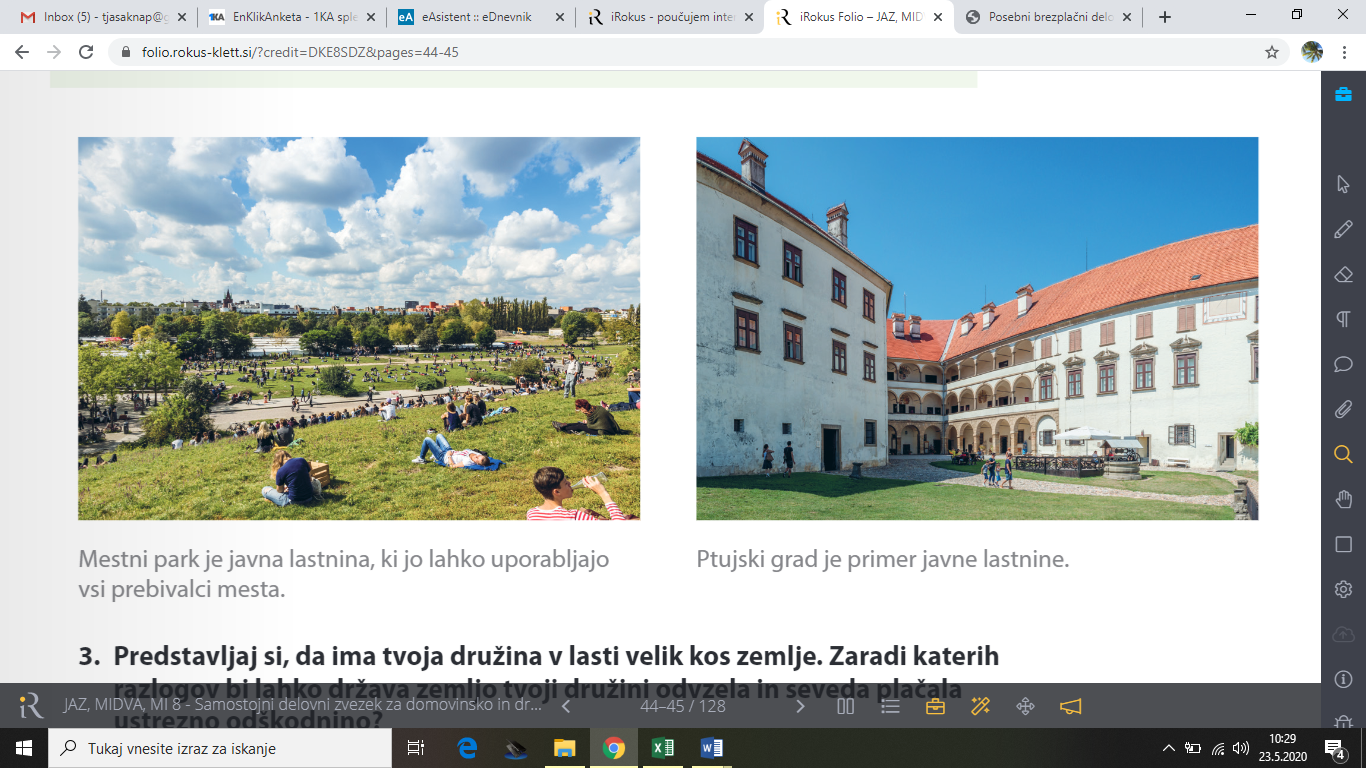 3. Zapiši dva primera intelektualne lastnine.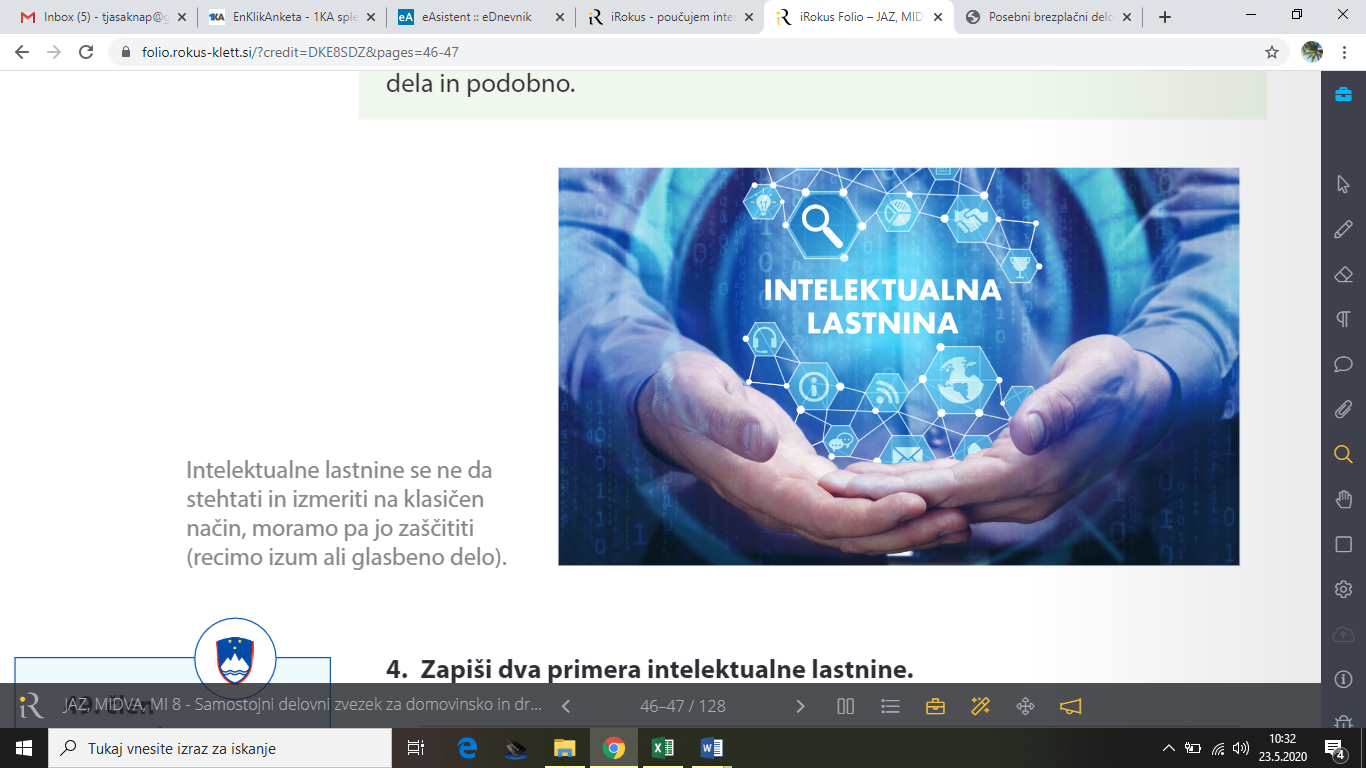 4. Zakaj je starostna meja za pravico do dela starost 15 let? Ustrezno pojasni. DODATEK: Členi iz Ustave RS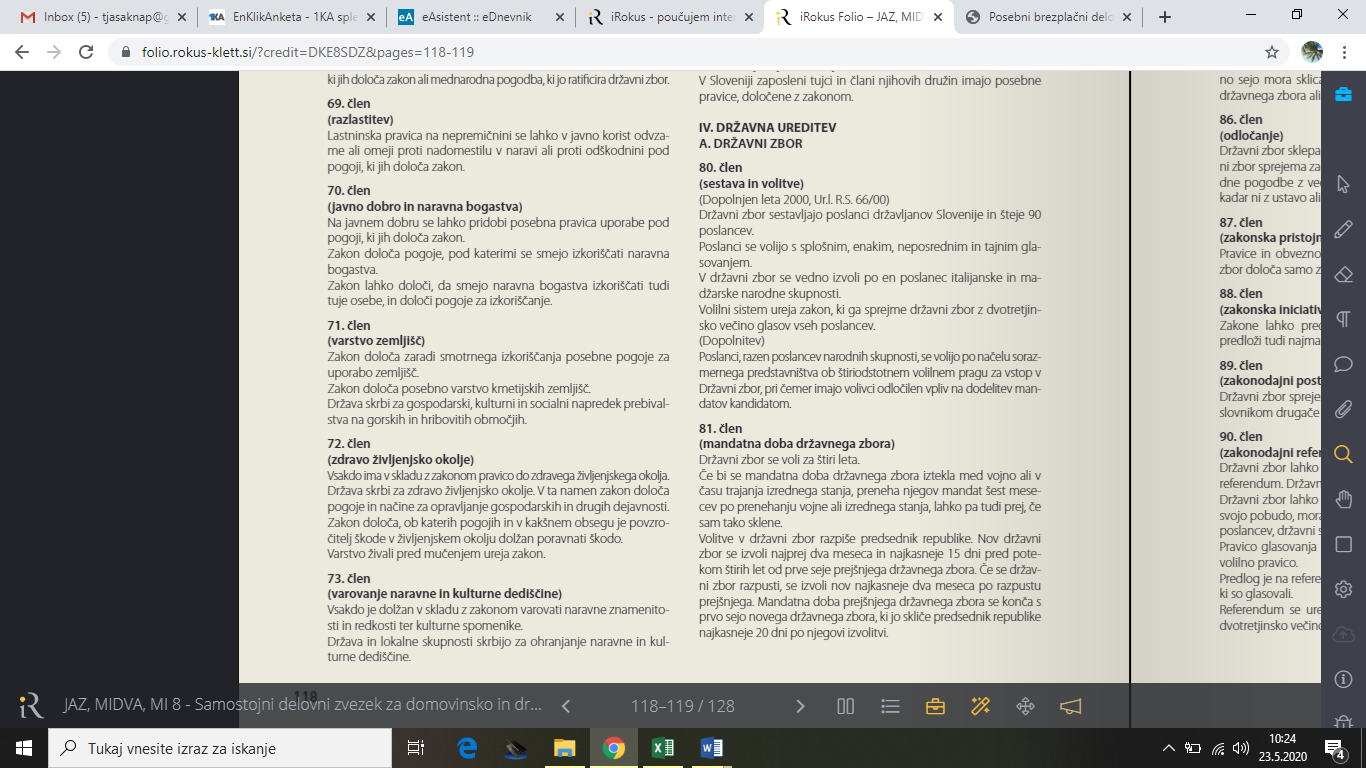 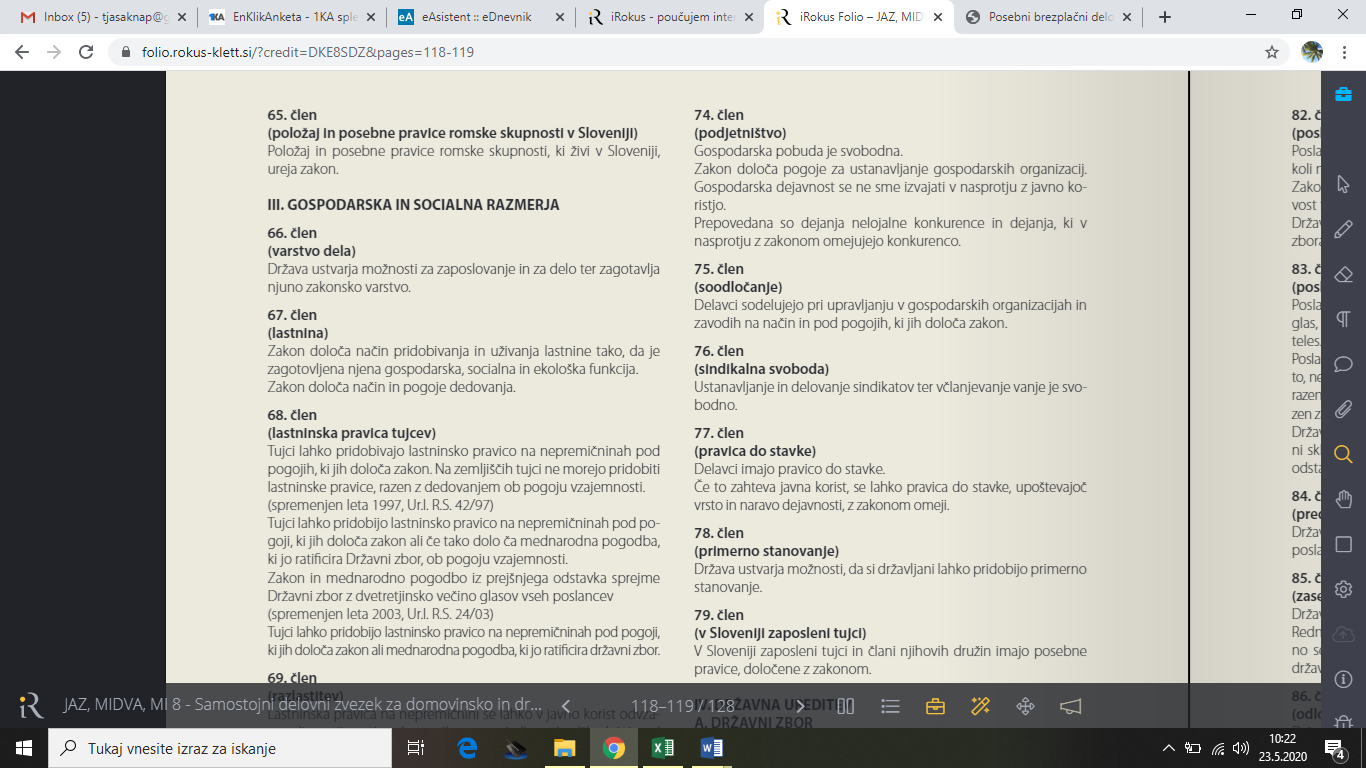 